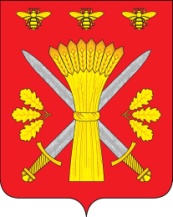 РОССИЙСКАЯ ФЕДЕРАЦИЯОРЛОВСКАЯ ОБЛАСТЬАДМИНИСТРАЦИЯ ТРОСНЯНСКОГО РАЙОНАПОСТАНОВЛЕНИЕот  26 декабря 2019 г.                                                         № 371           с. ТроснаО предоставлении разрешения на отклонение от предельных параметров разрешённого строительства, реконструкции объекта капитального строительства на земельном участке с кадастровым номером 57:08:0050225:9, расположенном по адресу: Орловская область, Троснянский район, с. Тросна, ул. Пионерская, д. 24Рассмотрев обращение Никитиной С. К., заключение о результатах публичных слушаний от 25 декабря 2019 года, рекомендации комиссии по землепользованию и застройке Троснянского района Орловской области, руководствуясь статьями 40, 56, 57 Градостроительного кодекса Российской Федерации, Законом Орловской области от 10 ноября 2014 года № 1686-ОЗ «О перераспределении полномочий между органами местного самоуправления муниципальных образований Орловской области и органами государственной власти Орловской области», Правилами землепользования и застройки Троснянского сельского поселения Троснянского района Орловской области, утвержденными решением Троснянского сельского Совета народных депутатов от 27.12.2013 года № 97, администрация Троснянского района постановляет:1. Предоставить разрешение на отклонение от предельных параметров разрешённого строительства, реконструкции объекта капитального строительства (индивидуального жилого дома) для земельного участка с кадастровым номером 57:08:0050225:9, расположенном по адресу: Орловская область, Троснянский район, с. Тросна, ул. Пионерская, д. 24, принадлежащем Никитиной С. К., в части минимальных отступов от границы земельного участка справа – отступ в интервале от 0,98 м до 1,98 м.2. Настоящее постановление опубликовать в районной газете "Сельские зори" и разместить на официальном сайте администрации Троснянского района.3. Контроль за исполнением настоящего постановления возложить на заместителя главы администрации по социальным вопросам А. В. Фроловичева.Глава района                                                                                  А. И. Насонов